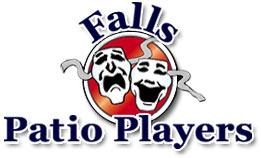 Falls Patio Players Audition Form – The Music ManAudition #___________			Name_________________________________________Preferred Pronouns: _________________________________________________________________Age: __________ or [   ] Over 18		Height:__________Address:	______________________________________________________________________City, State, Zip: ______________________________________________________________________Phone#:	_______________________________________________________________________Email:		_______________________________________________________________________Parent’s Email (if under 18): ____________________________________________________________List specific role(s) you are interested in: __________________________________________________Will you accept another role or placement in the Ensemble?  __________Do you play a musical instrument? Y/N  If so, which instrument(s)?_____________________________Vocal Range:  Soprano / Alto / Tenor / Baritone / Bass / Unsure [   ] Check if interested in helping with crew/ set construction when not scheduled for rehearsal[   ] Check if you have a family member interested in crew/set construction[   ] Check if you would like to be added to Patio’s Email ListPlease tell us how you learned about the audition: __________________________________________List ALL rehearsal conflicts February 14 through April 21, 2022 (please include weekends):Audition#___________					Name___________________________________________Please list previous experience (show, date, role, company, director) and any formal training (such as dance, voice, acting – type, years, instructor, school). Continue on another sheet, if necessaryPlease acknowledge the following by providing a signature below:Cast Members will be required to join the Falls Patio Players.  Our annual membership fee is $10.00 per individual or $20.00 per family and is valid for the entire 2021-2022 season.Permission is granted to Falls Patio Players to use my/my child’s image in photos and videos to promote the organization. (Strike if permission is denied)The Music Man performances are April 22, 23, 24, 29, 30 and May 1, 2022. Fridays and Saturdays at 7:30, Sundays at 2:00.I understand that I (or my child) have requested to participate in a program sponsored by the Falls Patio Players, Inc. I further understand that with my/our acceptance and participation there is some inherent risk, and I assume full responsibility for any illness or injuries incurred by me/ my child while participating in this program. I understand and agree that I/my child will be required to wear a mask or face covering for all rehearsals up until tech, and that vaccination against COVID-19 is required for participation.Participant’s Name: _________________________________________________Signature of Participant or Consenting Adult: __________________________________________________Date: ______________________________